ПостановлениеГлавы муниципального образования«Кошехабльское сельское поселение»«23» апреля 2019г.                      № 15                               а. КошехабльО внесении изменений в Постановление главы муниципального образования «Кошехабльское сельское поселение» от 21 января 2019 года № 4 «Об утверждении комплексной программы по профилактике терроризма и экстремизма на территории муниципального образования «Кошехабльское сельское поселение» на 2019 год»	В  соответствии с Федеральным законом от 6 октября 2003 года №131-ФЗ «Об общих принципах организации местного самоуправления в Российской Федерации», Федеральным законом от 6 марта 2006 года №35-ФЗ «О противодействии терроризму», Федеральным законом от 25 июля 2002 года №114-ФЗ «О противодействии экстремистской деятельности»,ПОСТАНОВЛЯЮ:В постановление главы муниципального образования «Кошехабльское сельское поселение» от 21 января 2019 года № 4 «Об утверждении комплексной программы по профилактике терроризма и экстремизма на территории муниципального образования «Кошехабльское сельское поселение» на 2019 год» внести следующие изменения: Раздел 4 Программы дополнить пунктами 15,16,17,18 следующего содержания: «15. Организация мероприятий направленные на недопущение дискриминации по признаку национальной принадлежности при осуществлении администрацией МО «Кошехабльское сельское поселение» своей деятельности; 16. организация мероприятий направленных на повышения интереса к изучению истории, культуры и языков народов Российской Федерации, значимых исторических событий, организация посещения детьми и молодежью объектов исторического и культурного наследия, памятных мест; 17.распространение установок о принятии и недопущении пропаганды идей экстремизма, ксенофобии, национальной исключительности, нацизма и их оправдания, вовлечение религиозных организаций в межнациональное и межконфессиональное сотрудничество, реализация мер правового и информационного характера по профилактике использования национального и религиозного факторов в избирательном процессе; 18. вовлечение детей и молодежи в проведение мероприятий по профилактике проявлений межнациональной (межэтнической) нетерпимости либо вражды, использование потенциала институтов гражданского общества в деятельности по профилактике экстремизма и предупреждению конфликтов на национальной и религиозной почве». Разместить настоящее Постановление на официальном сайте администрации муниципального образования «Кошехабльское сельское поселение» в сети «Интернет». Настоящее постановление вступает в силу с момента его официального опубликования (обнародования). Глава муниципального образования «Кошехабльское сельское поселение»                                           Х.Г. Борсов  .РЕСПУБЛИКА АДЫГЕЯАДМИНИСТРАЦИЯ Муниципального образования «КОШЕХАБЛЬСКОЕ СЕЛЬСКОЕ ПОСЕЛЕНИЕ»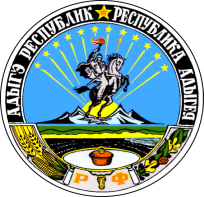 АДЫГЭ РЕСПУБЛИКМУНИЦИПАЛЬНЭ ГЪЭПСЫКIЭ ЗИIЭ«КОЩХЬАБЛЭ КЪОДЖЭ ПСЭУПI»